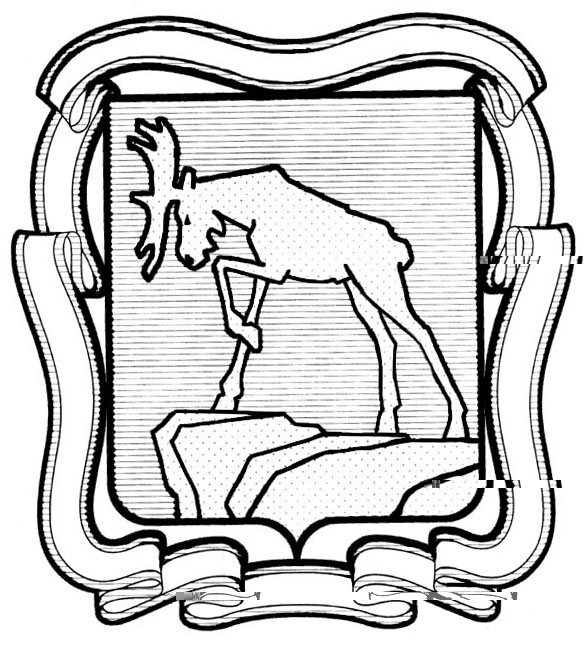 СОБРАНИЕ ДЕПУТАТОВ МИАССКОГО ГОРОДСКОГО ОКРУГА                                                         ЧЕЛЯБИНСКАЯ ОБЛАСТЬ     СОРОК ПЕРВАЯ СЕССИЯ СОБРАНИЯ  ДЕПУТАТОВ МИАССКОГО ГОРОДСКОГО ОКРУГА ПЯТОГО СОЗЫВАРЕШЕНИЕ №6от  03.08.2018 г.Рассмотрев предложение исполняющего обязанности Главы Миасского городского округа Г.М. Тонких о внесении изменений в Решение Собрания депутатов Миасского городского округа от 25.03.2016 г. №3 «Об утверждении Положения «О порядке  организации и проведения публичных слушаний в Миасском городском округе», учитывая рекомендации постоянной комиссии по вопросам законности, правопорядка и местного самоуправления, в соответствии с Градостроительным кодексом Российской Федерации, руководствуясь Федеральным законом от 06.10.2003 №131-ФЗ «Об общих принципах организации местного самоуправления в Российской Федерации» и Уставом Миасского городского округа, Собрание депутатов Миасского городского округаРЕШАЕТ:Внести следующие изменения в Решение Собрания депутатов Миасского городского округа от 25.03.2016 г. №3 «Об утверждении Положения «О порядке  организации и проведения публичных слушаний в Миасском городском округе», а именно: в утвержденном данным Решением Положении «О порядке  организации и проведения публичных слушаний в Миасском городском округе»:пункт 6 изложить в следующей редакции:«6. На публичные слушания должны выноситься:1) проект Устава Миасского городского округа, а также проект муниципального нормативного правового акта о внесении изменений и дополнений в данный Устав, кроме случаев, когда в Устав Миасского городского округа вносятся изменения в форме точного воспроизведения положений Конституции Российской Федерации, Федеральных законов, конституции (устава) или законов субъекта Российской Федерации в целях приведения данного Устава в соответствие с этими нормативными правовыми актами;2) проект местного бюджета и отчет о его исполнении;3) проект стратегии социально-экономического развития муниципального образования;4) вопросы о преобразовании муниципального образования, за исключением случаев, если в соответствии со статьей 13 Федерального закона от 06.10.2003 №131-ФЗ «Об общих принципах организации местного самоуправления в Российской Федерации» для преобразования муниципального образования требуется получение согласия населения муниципального образования, выраженного путем голосования либо на сходах граждан.»;2) исключить пункты 8, 9, 10.2. Настоящее Решение вступает в силу со дня опубликования.3. Настоящее Решение опубликовать в установленном порядке.4. Контроль исполнения настоящего Решения возложить на постоянную комиссию по вопросам законности, правопорядка и местного самоуправления.Председатель Собрания депутатов 				                                Е.А. СтеповикИсполняющий обязанностиГлавы Миасского городского округа						         Г.М. ТонкихО внесении изменений в Решение Собрания депутатов Миасского городского округа от 25.03.2016 г. №3 «Об утверждении Положения «О порядке  организации и проведения публичных слушаний в Миасском городском округе» 